ЗАКОНСВЕРДЛОВСКОЙ ОБЛАСТИОБ ОЦЕНКЕ РЕГУЛИРУЮЩЕГО ВОЗДЕЙСТВИЯ ПРОЕКТОВ НОРМАТИВНЫХПРАВОВЫХ АКТОВ, ЭКСПЕРТИЗЕ НОРМАТИВНЫХ ПРАВОВЫХ АКТОВ,УСТАНОВЛЕНИИ И ОЦЕНКЕ ПРИМЕНЕНИЯ ОБЯЗАТЕЛЬНЫХ ТРЕБОВАНИЙВ СВЕРДЛОВСКОЙ ОБЛАСТИПринятЗаконодательным СобраниемСвердловской области8 июля 2014 годаСтатья 1. Предмет регулирования настоящего ЗаконаНастоящим Законом в соответствии с федеральными законами регулируются отношения, связанные с проведением оценки регулирующего воздействия проектов нормативных правовых актов Свердловской области и проектов муниципальных нормативных правовых актов муниципальных образований, расположенных на территории Свердловской области, экспертизы нормативных правовых актов Свердловской области и муниципальных нормативных правовых актов муниципальных образований, расположенных на территории Свердловской области, определением порядка установления в нормативных правовых актах Свердловской области и оценкой применения содержащихся в нормативных правовых актах Свердловской области требований, которые связаны с осуществлением предпринимательской и иной экономической деятельности и оценка соблюдения которых осуществляется в рамках государственного контроля (надзора), муниципального контроля, привлечения к административной ответственности, предоставления лицензий и иных разрешений, аккредитации, оценки соответствия продукции, иных форм оценки и экспертизы (далее - обязательные требования).(в ред. Законов Свердловской области от 22.07.2016 N 78-ОЗ, от 03.11.2022 N 120-ОЗ)Статья 2. Цели проведения оценки регулирующего воздействия проектов нормативных правовых актов Свердловской области и проектов муниципальных нормативных правовых актов муниципальных образований, расположенных на территории Свердловской области, экспертизы нормативных правовых актов Свердловской области и муниципальных нормативных правовых актов муниципальных образований, расположенных на территории Свердловской области, и оценки применения содержащихся в нормативных правовых актах Свердловской области обязательных требований(в ред. Законов Свердловской области от 22.07.2016 N 78-ОЗ, от 03.11.2022 N 120-ОЗ)1. В соответствии с федеральным законом оценка регулирующего воздействия проектов нормативных правовых актов Свердловской области и проектов муниципальных нормативных правовых актов муниципальных образований, расположенных на территории Свердловской области, проводится в целях выявления положений, вводящих избыточные обязанности, запреты и ограничения для субъектов предпринимательской и иной экономической деятельности или способствующих их введению, а также положений, способствующих возникновению необоснованных расходов субъектов предпринимательской и иной экономической деятельности, областного бюджета и бюджетов муниципальных образований, расположенных на территории Свердловской области.(в ред. Законов Свердловской области от 22.07.2016 N 78-ОЗ, от 21.12.2018 N 167-ОЗ, от 17.11.2021 N 99-ОЗ)2. В соответствии с федеральным законом экспертиза нормативных правовых актов Свердловской области и муниципальных нормативных правовых актов муниципальных образований, расположенных на территории Свердловской области, проводится в целях выявления положений, необоснованно затрудняющих осуществление предпринимательской и инвестиционной деятельности.(в ред. Законов Свердловской области от 22.07.2016 N 78-ОЗ, от 21.12.2018 N 167-ОЗ)Экспертиза нормативных правовых актов Свердловской области, в отношении проектов которых в соответствии с настоящим Законом проводилась оценка регулирующего воздействия, проводится также в целях оценки фактического воздействия нормативных правовых актов (оценки фактических положительных и отрицательных последствий принятия нормативных правовых актов, выявления в них положений, приводящих к возникновению необоснованных расходов областного бюджета).(часть введена Законом Свердловской области от 21.12.2018 N 167-ОЗ)3. Целью оценки применения содержащихся в нормативных правовых актах Свердловской области обязательных требований является комплексная оценка системы обязательных требований, содержащихся в нормативных правовых актах Свердловской области, в соответствующей сфере общественных отношений, оценка достижения целей введения обязательных требований, оценка эффективности введения обязательных требований, выявление избыточных обязательных требований.(п. 3 введен Законом Свердловской области от 03.11.2022 N 120-ОЗ)Статья 3. Проекты нормативных правовых актов Свердловской области, подлежащие оценке регулирующего воздействия, и нормативные правовые акты Свердловской области, подлежащие экспертизе1. Оценке регулирующего воздействия, если иное не установлено федеральным законом, подлежат проекты законов Свердловской области, указов Губернатора Свердловской области, постановлений Правительства Свердловской области и нормативных правовых актов областных исполнительных органов государственной власти Свердловской области:(в ред. Закона Свердловской области от 03.11.2022 N 120-ОЗ)1) устанавливающие новые, изменяющие или отменяющие ранее предусмотренные нормативными правовыми актами Свердловской области обязательные требования;(в ред. Закона Свердловской области от 03.11.2022 N 120-ОЗ)2) устанавливающие новые, изменяющие или отменяющие ранее предусмотренные нормативными правовыми актами Свердловской области обязанности и запреты для субъектов предпринимательской и инвестиционной деятельности;3) устанавливающие, изменяющие или отменяющие ответственность за нарушение нормативных правовых актов Свердловской области, затрагивающих вопросы осуществления предпринимательской и иной экономической деятельности.(часть первая в ред. Закона Свердловской области от 17.11.2021 N 99-ОЗ)Часть вторая утратила силу с 1 января 2023 года. - Закон Свердловской области от 03.11.2022 N 120-ОЗ.(п. 1 в ред. Закона Свердловской области от 22.07.2016 N 78-ОЗ)2. Экспертизе подлежат затрагивающие вопросы осуществления предпринимательской и инвестиционной деятельности следующие нормативные правовые акты Свердловской области:1) законы Свердловской области;2) указы Губернатора Свердловской области;3) постановления Правительства Свердловской области;4) нормативные правовые акты областных исполнительных органов государственной власти Свердловской области.Часть вторая утратила силу. - Закон Свердловской области от 22.07.2016 N 78-ОЗ.Статья 4. Сведения, подлежащие включению в пояснительные записки к отдельным проектам законов Свердловской области(в ред. Закона Свердловской области от 17.11.2021 N 99-ОЗ)В пояснительных записках к проектам законов Свердловской области, указанным в пункте 1 статьи 3 настоящего Закона, помимо сведений, предусмотренных законом Свердловской области, определяющим порядок подготовки проектов нормативных правовых актов Свердловской области, должны содержаться:(в ред. Закона Свердловской области от 03.11.2022 N 120-ОЗ)1) сведения об основных группах субъектов предпринимательской и иной экономической деятельности, органах государственной власти Свердловской области, отношения с участием которых предлагается урегулировать в таких проектах законов Свердловской области, оценка количества таких субъектов;2) сведения о положениях, вводящих обязанности, запреты и ограничения для субъектов предпринимательской и иной экономической деятельности или способствующих их введению, а также о положениях, способствующих возникновению расходов субъектов предпринимательской и иной экономической деятельности и областного бюджета;3) оценка расходов субъектов предпринимательской и иной экономической деятельности в случае, когда реализация проектов законов Свердловской области будет способствовать возникновению таких расходов.Статья 5. Проведение оценки регулирующего воздействия проектов нормативных правовых актов Свердловской области1. Стадиями проведения оценки регулирующего воздействия проектов нормативных правовых актов Свердловской области являются:1) направление проектов нормативных правовых актов Свердловской области и пояснительных записок к ним для проведения оценки регулирующего воздействия;2) проведение публичных консультаций по проектам нормативных правовых актов Свердловской области;3) подготовка и направление заключений об оценке регулирующего воздействия проектов нормативных правовых актов Свердловской области.Публичные консультации по проектам нормативных правовых актов Свердловской области не проводятся в случае проведения оценки регулирующего воздействия проектов нормативных правовых актов Свердловской области, направленных на внесение изменений в нормативные правовые акты Свердловской области исключительно в целях приведения таких нормативных правовых актов в соответствие с федеральным законодательством.(часть вторая введена Законом Свердловской области от 21.12.2018 N 167-ОЗ)2. Проекты нормативных правовых актов Свердловской области и пояснительные записки к ним направляются субъектами права законодательной инициативы, органами государственной власти Свердловской области, к компетенции которых относится принятие нормативных правовых актов Свердловской области, в случае, если они являются их разработчиками, а также областными и территориальными исполнительными органами государственной власти Свердловской области, к компетенции которых относится разработка проектов нормативных правовых актов Свердловской области, принимаемых другими органами государственной власти Свердловской области (далее - разработчики), для проведения оценки регулирующего воздействия в исполнительный орган государственной власти Свердловской области, уполномоченный в соответствующей сфере деятельности (далее - профильный орган).3. Утратил силу с 1 января 2023 года. - Закон Свердловской области от 03.11.2022 N 120-ОЗ.4. Профильный орган осуществляет подготовку:1) заключения об оценке регулирующего воздействия проекта нормативного правового акта Свердловской области и сводки предложений, поступивших от участников публичных консультаций, - в случае проведения публичных консультаций по этому проекту;2) заключения об оценке регулирующего воздействия проекта нормативного правового акта Свердловской области, содержащего в том числе предложения по этому проекту нормативного правового акта Свердловской области, - в случае, если в соответствии с частью второй пункта 1 настоящей статьи публичные консультации по этому проекту не проводились.Профильный орган направляет разработчику проекта нормативного правового акта Свердловской области документы, указанные в части первой настоящего пункта, в сроки, установленные Правительством Свердловской области.(часть вторая в ред. Закона Свердловской области от 03.11.2022 N 120-ОЗ)(п. 4 в ред. Закона Свердловской области от 21.12.2018 N 167-ОЗ)5. Порядок проведения оценки регулирующего воздействия проектов нормативных правовых актов Свердловской области устанавливается Правительством Свердловской области в соответствии с настоящим Законом.(п. 5 в ред. Закона Свердловской области от 03.11.2022 N 120-ОЗ)6. Методическое обеспечение деятельности по проведению оценки регулирующего воздействия проектов нормативных правовых актов Свердловской области осуществляется уполномоченным исполнительным органом государственной власти Свердловской области в сфере оценки регулирующего воздействия проектов нормативных правовых актов Свердловской области и экспертизы нормативных правовых актов Свердловской области (далее - уполномоченный орган).Уполномоченный орган определяется Правительством Свердловской области.(п. 6 в ред. Закона Свердловской области от 03.11.2022 N 120-ОЗ)Статья 6. Использование результатов оценки регулирующего воздействия проектов нормативных правовых актов Свердловской области1. После получения документов, указанных в части первой пункта 4 статьи 5 настоящего Закона, разработчик подготавливает:1) итоговую редакцию проекта нормативного правового акта Свердловской области;2) информацию об учете или о причинах отклонения предложений, содержащихся в заключении об оценке регулирующего воздействия проекта нормативного правового акта Свердловской области или сводке предложений, поступивших от участников публичных консультаций по проекту нормативного правового акта Свердловской области.В срок не позднее 10 рабочих дней со дня получения документов, указанных в части первой пункта 4 статьи 5 настоящего Закона, разработчик направляет в профильный орган:1) копию итоговой редакции проекта нормативного правового акта Свердловской области;2) информацию об учете или о причинах отклонения предложений, содержащихся в заключении об оценке регулирующего воздействия проекта нормативного правового акта Свердловской области или сводке предложений, поступивших от участников публичных консультаций по проекту нормативного правового акта Свердловской области.Профильный орган в порядке, установленном Правительством Свердловской области, размещает на сайте в информационно-телекоммуникационной сети "Интернет", предназначенном для размещения информации об оценке регулирующего воздействия проектов нормативных правовых актов Свердловской области и экспертизе нормативных правовых актов Свердловской области (далее - официальный сайт), следующие документы:(в ред. Закона Свердловской области от 03.11.2022 N 120-ОЗ)1) заключение об оценке регулирующего воздействия проекта нормативного правового акта Свердловской области;2) сводку предложений, поступивших от участников публичных консультаций по проекту нормативного правового акта Свердловской области, - в случае проведения публичных консультаций по этому проекту;3) итоговую редакцию проекта нормативного правового акта Свердловской области;4) информацию об учете или о причинах отклонения предложений, содержащихся в заключении об оценке регулирующего воздействия проекта нормативного правового акта Свердловской области или сводке предложений, поступивших от участников публичных консультаций по проекту нормативного правового акта Свердловской области.(п. 1 в ред. Закона Свердловской области от 21.12.2018 N 167-ОЗ)2. Субъект права законодательной инициативы прилагает к проекту закона Свердловской области, подлежащему оценке регулирующего воздействия в соответствии с пунктом 1 статьи 3 настоящего Закона, вносимому в Законодательное Собрание Свердловской области в порядке законодательной инициативы, заключение об оценке регулирующего воздействия такого проекта закона Свердловской области.Разработчик прилагает к проекту указа Губернатора Свердловской области, подлежащему оценке регулирующего воздействия в соответствии с пунктом 1 статьи 3 настоящего Закона, при его направлении на подписание Губернатору Свердловской области заключение об оценке регулирующего воздействия такого проекта указа Губернатора Свердловской области.Разработчик прилагает к проекту постановления Правительства Свердловской области, подлежащему оценке регулирующего воздействия в соответствии с пунктом 1 статьи 3 настоящего Закона, при его вынесении на рассмотрение Правительства Свердловской области заключение об оценке регулирующего воздействия такого проекта постановления Правительства Свердловской области.Разработчик прилагает к проекту нормативного правового акта областного исполнительного органа государственной власти Свердловской области, подлежащего оценке регулирующего воздействия в соответствии с пунктом 1 статьи 3 настоящего Закона, при его направлении для принятия областным исполнительным органом государственной власти Свердловской области заключение об оценке регулирующего воздействия такого проекта нормативного правового акта Свердловской области.Статья 7. Проведение экспертизы нормативных правовых актов Свердловской области1. Стадиями проведения экспертизы нормативных правовых актов Свердловской области являются:1) принятие решения о проведении экспертизы нормативных правовых актов Свердловской области;(подп. 1 в ред. Закона Свердловской области от 17.11.2021 N 99-ОЗ)2) подготовка проектов заключений о результатах экспертизы нормативных правовых актов Свердловской области;3) проведение публичных консультаций по нормативным правовым актам Свердловской области;4) подготовка заключений о результатах экспертизы нормативных правовых актов Свердловской области.2. Решения о проведении экспертизы нормативных правовых актов Свердловской области принимаются ежегодно уполномоченным органом в порядке, установленном Правительством Свердловской области в соответствии с настоящим Законом.Решение о проведении экспертизы принимается в отношении нормативного правового акта Свердловской области не чаще чем один раз в три года.Предложения Законодательного Собрания Свердловской области и Губернатора Свердловской области о проведении экспертизы нормативных правовых актов Свердловской области направляются в уполномоченный орган не позднее 1 ноября года, предшествующего году, в котором планируется проведение экспертизы соответствующих нормативных правовых актов Свердловской области.Решение о проведении экспертизы нормативных правовых актов Свердловской области принимается не позднее 20 декабря года, предшествующего году, в котором планируется проведение экспертизы соответствующих нормативных правовых актов Свердловской области.(п. 2 в ред. Закона Свердловской области от 17.11.2021 N 99-ОЗ)3. Порядок проведения экспертизы нормативных правовых актов Свердловской области устанавливается Правительством Свердловской области в соответствии с настоящим Законом.(п. 3 в ред. Закона Свердловской области от 03.11.2022 N 120-ОЗ)4. Методическое обеспечение деятельности по проведению экспертизы нормативных правовых актов Свердловской области осуществляется уполномоченным органом.(п. 4 в ред. Закона Свердловской области от 03.11.2022 N 120-ОЗ)5 - 6. Утратили силу с 1 января 2023 года. - Закон Свердловской области от 03.11.2022 N 120-ОЗ.Статья 8. Использование результатов экспертизы нормативных правовых актов Свердловской областиУполномоченный орган направляет в профильный орган заключение о результатах экспертизы нормативного правового акта Свердловской области в течение 10 рабочих дней со дня его подписания.Уполномоченный орган на основании заключения о результатах экспертизы нормативного правового акта Свердловской области подготавливает предложения по внесению изменений в такой нормативный правовой акт Свердловской области.Заключения о результатах экспертизы нормативных правовых актов Свердловской области, указанных в подпункте 1 пункта 2 статьи 3 настоящего Закона, вместе с предложениями по внесению изменений в такие нормативные правовые акты Свердловской области направляются уполномоченным органом в Законодательное Собрание Свердловской области и Губернатору Свердловской области.(в ред. Закона Свердловской области от 22.07.2016 N 78-ОЗ)Заключения о результатах экспертизы нормативных правовых актов Свердловской области, указанных в подпункте 2 пункта 2 статьи 3 настоящего Закона, вместе с предложениями по внесению изменений в такие нормативные правовые акты Свердловской области направляются уполномоченным органом Губернатору Свердловской области.(в ред. Закона Свердловской области от 22.07.2016 N 78-ОЗ)Заключения о результатах экспертизы нормативных правовых актов Свердловской области, указанных в подпунктах 1 - 4 пункта 2 статьи 3 настоящего Закона, вместе с предложениями по внесению изменений в такие нормативные правовые акты Свердловской области направляются уполномоченным органом в Правительство Свердловской области.(в ред. Закона Свердловской области от 22.07.2016 N 78-ОЗ)Статья 9. Обеспечение доступа к информации о проведении оценки регулирующего воздействия проектов нормативных правовых актов Свердловской области и экспертизы нормативных правовых актов Свердловской областиУполномоченный орган подготавливает и не позднее 1 марта текущего года размещает на официальном сайте отчет о проведении оценки регулирующего воздействия проектов нормативных правовых актов Свердловской области и экспертизы нормативных правовых актов Свердловской области (далее - ежегодный отчет).(в ред. Закона Свердловской области от 22.07.2016 N 78-ОЗ)В ежегодном отчете содержится информация о подготовленных в отчетном году заключениях об оценке регулирующего воздействия проектов нормативных правовых актов Свердловской области, информация об учете или о причинах отклонения в принятых проектах нормативных правовых актов Свердловской области предложений, содержащихся в сводках предложений, поступивших от участников публичных консультаций по таким проектам нормативных правовых актов Свердловской области, а также информация о подготовленных в отчетном году заключениях о результатах экспертизы нормативных правовых актов Свердловской области.Статья 9-1. Установление в нормативных правовых актах Свердловской области обязательных требований и оценка применения содержащихся в нормативных правовых актах Свердловской области обязательных требований(введена Законом Свердловской области от 03.11.2022 N 120-ОЗ)1. Установление в нормативных правовых актах Свердловской области обязательных требований и оценка применения содержащихся в нормативных правовых актах Свердловской области обязательных требований осуществляются с учетом определенных федеральным законом принципов установления и оценки применения обязательных требований.2. Положения нормативных правовых актов Свердловской области, устанавливающих обязательные требования, должны вступать в силу в сроки, определенные в соответствии с федеральным законом.3. Нормативным правовым актом Правительства Свердловской области, областного исполнительного органа государственной власти Свердловской области, содержащим обязательные требования, должен предусматриваться срок его действия, который не может превышать шесть лет со дня его вступления в силу, за исключением случаев, установленных Правительством Свердловской области.По результатам оценки применения обязательных требований может быть принято решение о продлении установленного указанным в части первой настоящего пункта нормативным правовым актом Свердловской области, содержащим обязательные требования, срока его действия не более чем на шесть лет.4. Требования к содержанию нормативных правовых актов Правительства Свердловской области, областных исполнительных органов государственной власти Свердловской области, устанавливающих обязательные требования, устанавливаются Правительством Свердловской области.5. Областные исполнительные органы государственной власти Свердловской области в пределах своей компетенции обеспечивают информирование лиц, обязанных соблюдать обязательные требования, о процедуре соблюдения обязательных требований, правах и обязанностях таких лиц, полномочиях органов, осуществляющих полномочия по государственному контролю (надзору), муниципальному контролю, и их должностных лиц и об иных вопросах соблюдения обязательных требований путем размещения соответствующей информации на своих официальных сайтах в информационно-телекоммуникационной сети "Интернет", в средствах массовой информации и в иных формах.6. Порядок установления в нормативных правовых актах Свердловской области обязательных требований и оценки применения содержащихся в нормативных правовых актах Свердловской области обязательных требований устанавливается Правительством Свердловской области в соответствии с федеральным законодательством и настоящим Законом.7. Методическое обеспечение деятельности по установлению в нормативных правовых актах Свердловской области обязательных требований и оценке применения содержащихся в нормативных правовых актах Свердловской области обязательных требований осуществляется уполномоченным органом.Статья 10. Отдельные вопросы проведения оценки регулирующего воздействия проектов муниципальных нормативных правовых актов муниципальных образований, расположенных на территории Свердловской области, и экспертизы муниципальных нормативных правовых актов муниципальных образований, расположенных на территории Свердловской области(в ред. Закона Свердловской области от 22.07.2016 N 78-ОЗ)1. В соответствии с федеральным законом проекты муниципальных нормативных правовых актов муниципального образования "город Екатеринбург", а также муниципальных районов и городских округов, включенных в перечень, указанный в статье 10-1 настоящего Закона, устанавливающие новые или изменяющие ранее предусмотренные муниципальными нормативными правовыми актами обязательные требования, обязанности для субъектов инвестиционной деятельности, подлежат оценке регулирующего воздействия, проводимой в порядке, установленном муниципальными нормативными правовыми актами в соответствии с настоящим Законом, за исключением:(в ред. Законов Свердловской области от 17.11.2021 N 99-ОЗ, от 03.11.2022 N 120-ОЗ)1) проектов нормативных правовых актов представительных органов муниципальных образований, устанавливающих, изменяющих, приостанавливающих, отменяющих местные налоги и сборы;2) проектов нормативных правовых актов представительных органов муниципальных образований, регулирующих бюджетные правоотношения;3) проектов нормативных правовых актов, разработанных в целях ликвидации чрезвычайных ситуаций природного и техногенного характера на период действия режимов чрезвычайных ситуаций.(подп. 3 введен Законом Свердловской области от 10.12.2020 N 139-ОЗ)Критериями включения муниципальных районов и городских округов, расположенных на территории Свердловской области, в перечень, указанный в статье 10-1 настоящего Закона, являются:1) высокая степень концентрации возложенных на муниципальные районы и городские округа государственных полномочий;2) уровень организационно-технического обеспечения органов местного самоуправления муниципальных районов и городских округов, позволяющий проводить оценку регулирующего воздействия проектов муниципальных нормативных правовых актов.В соответствии с федеральным законом проекты муниципальных нормативных правовых актов не указанных в части первой настоящего пункта муниципальных образований, расположенных на территории Свердловской области, устанавливающие новые или изменяющие ранее предусмотренные муниципальными нормативными правовыми актами обязательные требования, обязанности для субъектов инвестиционной деятельности, могут подлежать оценке регулирующего воздействия, проводимой в порядке, установленном муниципальными нормативными правовыми актами в соответствии с настоящим Законом, за исключением:(в ред. Законов Свердловской области от 17.11.2021 N 99-ОЗ, от 03.11.2022 N 120-ОЗ)1) проектов нормативных правовых актов представительных органов муниципальных образований, устанавливающих, изменяющих, приостанавливающих, отменяющих местные налоги и сборы;2) проектов нормативных правовых актов представительных органов муниципальных образований, регулирующих бюджетные правоотношения;3) проектов нормативных правовых актов, разработанных в целях ликвидации чрезвычайных ситуаций природного и техногенного характера на период действия режимов чрезвычайных ситуаций.(подп. 3 введен Законом Свердловской области от 10.12.2020 N 139-ОЗ)В соответствии с федеральным законом муниципальные нормативные правовые акты муниципального образования "город Екатеринбург", а также муниципальных районов и городских округов, включенных в перечень, указанный в статье 10-2 настоящего Закона, затрагивающие вопросы осуществления предпринимательской и инвестиционной деятельности, подлежат экспертизе, проводимой в порядке, установленном муниципальными нормативными правовыми актами в соответствии с настоящим Законом.Критериями включения муниципальных районов и городских округов, расположенных на территории Свердловской области, в перечень, указанный в статье 10-2 настоящего Закона, являются:1) высокая степень концентрации возложенных на муниципальные районы и городские округа государственных полномочий;2) уровень организационно-технического обеспечения органов местного самоуправления муниципальных районов и городских округов, позволяющий проводить экспертизу муниципальных нормативных правовых актов.В соответствии с федеральным законом муниципальные нормативные правовые акты не указанных в части четвертой настоящего пункта муниципальных образований, расположенных на территории Свердловской области, затрагивающие вопросы осуществления предпринимательской и инвестиционной деятельности, могут подлежать экспертизе, проводимой в порядке, установленном муниципальными нормативными правовыми актами в соответствии с настоящим Законом.(п. 1 в ред. Закона Свердловской области от 22.07.2016 N 78-ОЗ)2. Муниципальные нормативные правовые акты муниципальных образований, расположенных на территории Свердловской области, устанавливающие порядок проведения оценки регулирующего воздействия проектов муниципальных нормативных правовых актов соответствующих муниципальных образований, должны предусматривать в том числе:(в ред. Закона Свердловской области от 22.07.2016 N 78-ОЗ)1) виды проектов муниципальных нормативных правовых актов, подлежащих оценке регулирующего воздействия;2) органы местного самоуправления муниципальных образований, расположенных на территории Свердловской области, или должностные лица таких органов, уполномоченные проводить оценку регулирующего воздействия проектов муниципальных нормативных правовых актов;3) проведение публичных консультаций по проектам муниципальных нормативных правовых актов;3-1) размещение проектов муниципальных нормативных правовых актов на официальном сайте для проведения публичных консультаций по этим проектам;(подп. 3-1 введен Законом Свердловской области от 17.11.2021 N 99-ОЗ)4) порядок использования результатов проведения оценки регулирующего воздействия проектов муниципальных нормативных правовых актов.Муниципальные нормативные правовые акты муниципальных образований, расположенных на территории Свердловской области, устанавливающие порядок проведения экспертизы муниципальных нормативных правовых актов соответствующих муниципальных образований, должны предусматривать в том числе:(в ред. Закона Свердловской области от 22.07.2016 N 78-ОЗ)1) виды муниципальных нормативных правовых актов, подлежащих экспертизе;2) органы местного самоуправления муниципальных образований, расположенных на территории Свердловской области, или должностные лица таких органов, уполномоченные проводить экспертизу муниципальных нормативных правовых актов;3) проведение экспертизы муниципальных нормативных правовых актов в соответствии с годовыми планами, а также порядок утверждения таких планов;4) проведение публичных консультаций по муниципальным нормативным правовым актам;4-1) размещение муниципальных нормативных правовых актов на официальном сайте для проведения публичных консультаций по этим актам;(подп. 4-1 введен Законом Свердловской области от 17.11.2021 N 99-ОЗ)5) порядок использования результатов экспертизы муниципальных нормативных правовых актов.3. Установленные муниципальными нормативными правовыми актами, указанными в абзаце первом части первой и абзаце первом части второй пункта 2 настоящей статьи, сроки проведения публичных консультаций по проектам муниципальных нормативных правовых актов и публичных консультаций по муниципальным нормативным правовым актам не могут составлять менее 10 и более 30 рабочих дней.(в ред. Закона Свердловской области от 22.07.2016 N 78-ОЗ)4. Методическое обеспечение деятельности по проведению оценки регулирующего воздействия проектов муниципальных нормативных правовых актов муниципальных образований, расположенных на территории Свердловской области, и экспертизы муниципальных нормативных правовых актов муниципальных образований, расположенных на территории Свердловской области, осуществляется уполномоченным органом.(в ред. Закона Свердловской области от 22.07.2016 N 78-ОЗ)Статья 10-1. Перечень муниципальных районов и городских округов, расположенных на территории Свердловской области, в которых проведение оценки регулирующего воздействия проектов муниципальных нормативных правовых актов является обязательным(введена Законом Свердловской области от 22.07.2016 N 78-ОЗ)Проведение оценки регулирующего воздействия проектов муниципальных нормативных правовых актов является обязательным в следующих муниципальных районах и городских округах, расположенных на территории Свердловской области:1) муниципальные районы:Байкаловский муниципальный район;муниципальное образование Камышловский муниципальный район;Нижнесергинский муниципальный район;Слободо-Туринский муниципальный район;Таборинский муниципальный район;2) городские округа:Муниципальное образование город Алапаевск;Муниципальное образование Алапаевское;Арамильский городской округ;Артемовский городской округ;Артинский городской округ;Асбестовский городской округ;Ачитский городской округ;Белоярский городской округ;Березовский городской округ;Бисертский городской округ;городской округ Богданович;городской округ Верхнее Дуброво;городской округ Верх-Нейвинский;Верхнесалдинский городской округ;городской округ Верхний Тагил;городской округ Верхняя Пышма;Городской округ Верхняя Тура;городской округ Верхотурский;Волчанский городской округ;Гаринский городской округ;Горноуральский городской округ;городской округ Дегтярск;городской округ Заречный;Ивдельский городской округ;Муниципальное образование город Ирбит;Ирбитское муниципальное образование;Каменский городской округ;город Каменск-Уральский;Камышловский городской округ;городской округ Карпинск;Качканарский городской округ;Кировградский городской округ;городской округ Краснотурьинск;городской округ Красноуральск;городской округ Красноуфимск;Муниципальное образование Красноуфимский округ;Кушвинский городской округ;"Городской округ "Город Лесной";Малышевский городской округ;Махнёвское муниципальное образование;Невьянский городской округ;Нижнетуринский городской округ;город Нижний Тагил;городской округ Нижняя Салда;Новолялинский городской округ;Новоуральский городской округ;городской округ Пелым;городской округ Первоуральск;Полевской городской округ;Пышминский городской округ;городской округ Ревда;Режевской городской округ;городской округ Рефтинский;городской округ ЗАТО Свободный;Североуральский городской округ;Серовский городской округ;Сосьвинский городской округ;городской округ Среднеуральск;городской округ Староуткинск;городской округ Сухой Лог;Сысертский городской округ;Тавдинский городской округ;Талицкий городской округ;Тугулымский городской округ;Туринский городской округ;абзац утратил силу с 1 января 2023 года. - Закон Свердловской области от 03.11.2022 N 120-ОЗ;Шалинский городской округ.Статья 10-2. Перечень муниципальных районов и городских округов, расположенных на территории Свердловской области, в которых проведение экспертизы муниципальных нормативных правовых актов является обязательным(введена Законом Свердловской области от 22.07.2016 N 78-ОЗ)Проведение экспертизы муниципальных нормативных правовых актов является обязательным в следующих муниципальных районах и городских округах, расположенных на территории Свердловской области:1) муниципальные районы:Байкаловский муниципальный район;муниципальное образование Камышловский муниципальный район;Нижнесергинский муниципальный район;Слободо-Туринский муниципальный район;Таборинский муниципальный район;2) городские округа:Муниципальное образование город Алапаевск;Муниципальное образование Алапаевское;Арамильский городской округ;Артемовский городской округ;Артинский городской округ;Асбестовский городской округ;Ачитский городской округ;Белоярский городской округ;Березовский городской округ;Бисертский городской округ;городской округ Богданович;городской округ Верхнее Дуброво;городской округ Верх-Нейвинский;Верхнесалдинский городской округ;городской округ Верхний Тагил;городской округ Верхняя Пышма;Городской округ Верхняя Тура;городской округ Верхотурский;Волчанский городской округ;Гаринский городской округ;Горноуральский городской округ;городской округ Дегтярск;городской округ Заречный;Ивдельский городской округ;Муниципальное образование город Ирбит;Ирбитское муниципальное образование;Каменский городской округ;город Каменск-Уральский;Камышловский городской округ;городской округ Карпинск;Качканарский городской округ;Кировградский городской округ;городской округ Краснотурьинск;городской округ Красноуральск;городской округ Красноуфимск;Муниципальное образование Красноуфимский округ;Кушвинский городской округ;"Городской округ "Город Лесной";Малышевский городской округ;Махнёвское муниципальное образование;Невьянский городской округ;Нижнетуринский городской округ;город Нижний Тагил;городской округ Нижняя Салда;Новолялинский городской округ;Новоуральский городской округ;городской округ Пелым;городской округ Первоуральск;Полевской городской округ;Пышминский городской округ;городской округ Ревда;Режевской городской округ;городской округ Рефтинский;городской округ ЗАТО Свободный;Североуральский городской округ;Серовский городской округ;Сосьвинский городской округ;городской округ Среднеуральск;городской округ Староуткинск;городской округ Сухой Лог;Сысертский городской округ;Тавдинский городской округ;Талицкий городской округ;Тугулымский городской округ;Туринский городской округ;абзац утратил силу с 1 января 2023 года. - Закон Свердловской области от 03.11.2022 N 120-ОЗ;Шалинский городской округ.Статья 10-3. Утратила силу с 1 января 2023 года. - Закон Свердловской области от 03.11.2022 N 120-ОЗ.Статья 11. Вступление в силу настоящего Закона1. Настоящий Закон вступает в силу через десять дней после его официального опубликования.2. Положения настоящего Закона в части проведения оценки регулирующего воздействия проектов муниципальных нормативных правовых актов и экспертизы муниципальных нормативных правовых актов применяются в отношении:1) муниципального образования "город Екатеринбург" - с 1 января 2015 года;2) муниципальных районов, городских округов, расположенных на территории Свердловской области, за исключением муниципального образования "город Екатеринбург", - с 1 января 2016 года;3) утратил силу. - Закон Свердловской области от 22.07.2016 N 78-ОЗ.ГубернаторСвердловской областиЕ.В.КУЙВАШЕВг. Екатеринбург14 июля 2014 годаN 74-ОЗ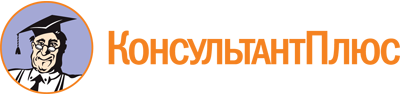 Закон Свердловской области от 14.07.2014 N 74-ОЗ
(ред. от 03.11.2022)
"Об оценке регулирующего воздействия проектов нормативных правовых актов, экспертизе нормативных правовых актов, установлении и оценке применения обязательных требований в Свердловской области"
(принят Законодательным Собранием Свердловской области 08.07.2014)
(с изм. и доп., вступающими в силу с 01.01.2023)Документ предоставлен КонсультантПлюс

www.consultant.ru

Дата сохранения: 12.01.2023
 14 июля 2014 годаN 74-ОЗСписок изменяющих документов(в ред. Законов Свердловской области от 22.07.2016 N 78-ОЗ,от 21.12.2018 N 167-ОЗ, от 04.06.2019 N 46-ОЗ, от 10.12.2020 N 139-ОЗ,от 17.11.2021 N 99-ОЗ, от 19.04.2022 N 35-ОЗ, от 03.11.2022 N 120-ОЗ)